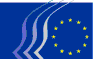 Europejski Komitet Ekonomiczno-SpołecznyCentrum Monitorowania Rozwoju ZrównoważonegoBruksela, 20 maja 2019 r.Program prac / plan działania CMRZ na lata 2018–2020Celem niniejszego dokumentu jest zapewnienie ram strategicznych dla Centrum Monitorowania Rozwoju Zrównoważonego (CMRZ) na najbliższe dwa i pół roku. Przy czym nie chodzi tu o wdrażanie każdego pojedynczego działania wymienionego w ramach różnych priorytetów prac, lecz raczej o uruchomienie procesu, który będzie mógł być kontynuowany po 2020 r.WPROWADZENIEPrzyjęcie celów zrównoważonego rozwoju ONZ w 2015 r. stanowi punkt zwrotny, jeśli chodzi o sposób, w jaki społeczność międzynarodowa zadecydowała o rozwiązaniu globalnych problemów poprzez zintegrowane łączenie wymiarów ekonomicznego, środowiskowego i społecznego. Stwierdzono, że wieloaspektowe i złożone problemy, takie jak zmiana klimatu, dostęp do czystej wody, urbanizacja, ubóstwo, głód itd., można rozwiązać tylko przez zastosowanie podejścia holistycznego wykraczającego poza cel związany z osiągnięciem wzrostu gospodarczego za cenę strat społecznych i środowiskowych. Jest coraz bardziej oczywiste, że użycie wskaźnika PKB jako jedynej miary dobrobytu prowadzi do opracowywania strategii politycznych, które pogłębiają nierówności społeczne i degradację środowiska. Siedemnaście celów zrównoważonego rozwoju i związanych z nimi 230 wskaźników umożliwia stworzenie nowej wizji, która przyniesie korzyści wszystkim.W tym kontekście Centrum Monitorowania Rozwoju Zrównoważonego (CMRZ) powinno skorzystać z okazji, jaką jest program działań na rzecz zrównoważonego rozwoju do roku 2030, oraz międzynarodowe i unijne zobowiązania do realizacji celów zrównoważonego rozwoju w celu promowania idei „zrównoważonego rozwoju ”, czyli rozwoju, który stwarza warunki dla długoterminowego dobrobytu, nadając równe znaczenie trzem filarom: gospodarczemu, społecznemu i środowiskowemu. Taki zrównoważony rozwój może być korzystny dla społeczeństwa obywatelskiego jako całości, w tym dla przedsiębiorstw (dużych i małych), pracowników, konsumentów, rolników, organizacji pozarządowych i obywateli w każdym wieku, a zatem „nie pozostawiłby nikogo w tyle”. Zrównoważony rozwój należy postrzegać jako sposób na utrzymanie zdolności ekosystemu do dostarczania zasobów przy jednoczesnym tworzeniu miejsc pracy i zapewnianiu nowych możliwości osiągania zysków gospodarczych poprzez umożliwienie zrównoważonych działań biznesowych. Już teraz istnieje wiele zaawansowanych inicjatyw społeczeństwa obywatelskiego, zwłaszcza na szczeblu lokalnym i wspólnotowym, których celem jest realizacja zintegrowanych planów i projektów w zakresie zrównoważonego rozwoju. Większość tych projektów ma określone cele polityczne, na przykład dotyczące zrównoważonej żywności czy mobilności. Liczba tych inicjatyw szybko rośnie i pokazuje, że pojawiają się nowe sposoby tworzenia wartości między sektorami, firmami, terytoriami i ludźmi. Jednocześnie przejście na gospodarkę niskoemisyjną stwarza np. wiele możliwości gospodarczych. W rzeczywistości przedsiębiorstwa są również bardzo potrzebne do osiągnięcia znacznej części celów zrównoważonego rozwoju i umożliwienia zrównoważonego rozwoju w ogólności. Ta potrzeba przechodzenia na nowe zrównoważone modele gospodarcze stanowi impuls, który CMRZ powinno pielęgnować i zwiększać w ciągu najbliższych 2,5 roku. CMRZ powinno domagać się wprowadzenia nowego rodzaju partycypacyjnego sprawowania rządów, aby umożliwić rozwój i zwiększanie skali takich inicjatyw na szczeblu regionalnym, krajowym i europejskim. Następujące trzy zasady będą wyznaczać ramy działania CMRZ w następnej kadencji:Nowa narracja na temat zrównoważonego rozwoju Całościowe podejście do realizacji priorytetów, jak opisane poniżej,Promowanie większego zaangażowania społeczeństwa obywatelskiego w kształtowanie i wdrażanie polityk.Ponadto na działania CMRZ bardzo korzystnie wpłynie fakt, że zrównoważony rozwój jest najważniejszym priorytetem nowego przewodniczącego EKES-u Luki Jahiera, zapewniającym wymierne możliwości zwiększenia widoczności i politycznego znaczenia działań EKES-u w zakresie zrównoważonego rozwoju w następnym okresie.W perspektywie średnioterminowej działania CMRZ można by realizować w wymiarze wewnętrznym i zewnętrznym w trosce o to, by koncepcje promujące szybsze i skuteczniejszego wdrażanie celów zrównoważonego rozwoju były uwzględniane także w ramach struktury EKES-u. Na początku 2019 r. członkowie CMRZ przedyskutują środki wewnętrzne niezbędne do uwzględniania celów zrównoważonego rozwoju na poziomie całego EKES-u, by zapewnić ich spójność z pracami zainteresowanych organów EKES-u (w tym z jego Prezydium) oraz ich akceptację. PROGRAM PRACCel ogólny: Ustanowienie celów zrównoważonego rozwoju jako ogólnej strategii UEW ramach swojego mandatu na lata 2018–2020 CMRZ będzie nadal dążyć do efektywnego wdrożenia celów zrównoważonego rozwoju oraz w konsekwencji do przyjęcia solidnej i ambitnej strategii UE na rzecz zrównoważonego rozwoju. Podjęte zostaną istotne wysiłki na rzecz promowania tych dwóch zasadniczych celów poprzez zacieśnienie współpracy między sekcjami, CCMI i centrami monitorowania. Uwzględnianie w ramach szerokiego zakresu Agendy ONZ na rzecz zrównoważonego rozwoju 2030 aktualnych i ważnych kwestii politycznych, takich jak zmniejszenie ubóstwa i nierówności, migracja, bezpieczeństwo, handel, innowacje, inwestycje, ochrona środowiska, zwłaszcza różnorodności biologicznej itp., pozwoli lepiej zorientować się w możliwościach rozwiązania pilnych kwestii politycznych za pomocą argumentów i podejść związanych ze zrównoważonym rozwojem. CMRZ powinna to zrobić poprzez skoncentrowanie swoich działań na obszarach, w których EKES może w sensowny i efektywny sposób odgrywać rolę rzecznika społeczeństwa obywatelskiego. Powinno to zapewnić synergetyczne uwzględnienie w ramach różnych priorytetów prac wymiaru gospodarczego, społecznego, środowiskowego i kulturowego. Priorytet prac nr 1: Agenda na rzecz zrównoważonego rozwoju - wezwanie do przyjęcia nadrzędnej strategii zrównoważonego rozwoju dla UEKontekstDokument Komisji otwierający debatę „W kierunku zrównoważonej Europy do 2030 r.”, która ma się odbyć pod koniec 2018 r.Unijna wielostronna platforma ds. zrównoważonego rozwoju. Biała księga Komisji w sprawie przyszłości Europy – apel społeczeństwa obywatelskiego o szósty scenariusz, skoncentrowany na zrównoważonym rozwoju.Forum polityczne wysokiego szczebla ONZ w sprawie zrównoważonego rozwoju, skoncentrowane na ograniczonym zestawie celów zrównoważonego rozwoju w danym roku. Opinia EKES-u SC/047 „Transformacja w kierunku bardziej zrównoważonej przyszłości Europy”Proponowane działaniaNa szczeblu UE – wywarcie wpływu na treść dokumentu Komisji Europejskiej otwierającego debatę przez uczestnictwo w wielostronnej platformie. Kontynuowanie proaktywnych działań przedstawiciela EKES-u w ramach wielostronnej platformy.Promowanie treści opinii EKES-u o dokumencie otwierającym debatę na szczeblu instytucjonalnym (ze szczególnym uwzględnieniem nowego PE) i na szczeblu społeczeństwa obywatelskiego. Stosowanie określonych podejść do działań promocyjnych na szczeblu państw członkowskich UE.Wspieranie podmiotów niepaństwowych i społeczeństwa obywatelskiego w przyjmowaniu i wdrażaniu strategii zrównoważonego rozwoju z myślą o osiągnięciu celów Agendy ONZ na rzecz zrównoważonego rozwoju 2030. Prezentowanie każdego roku na forum politycznym wysokiego szczebla przykładów skutecznego wdrożenia celów zrównoważonego rozwoju w Europie.Zacieśnianie stosunków z europejskimi sieciami i organizacjami prowadzącymi aktywne działania w dziedzinie zrównoważonego rozwoju.Priorytet prac nr 2: Monitorowanie celów zrównoważonego rozwoju KontekstAgenda na rzecz zrównoważonego rozwoju 2030 zmienia sposób postrzegania metod monitorowania „rozwoju”; obserwuje się zwiększoną akceptację stosowania zestawów różnych wskaźników ilościowych i jakościowych, otwierającą nowe możliwości „wyjścia poza PKB”.Sprawozdanie Eurostatu z 2017 r. pt. „Sustainable Development in the European Union — Monitoring report on progress towards the SDGs in an EU context” [Zrównoważony rozwój w Unii Europejskiej – sprawozdanie monitorujące z postępów w zakresie wdrożenia celów zrównoważonego rozwoju w kontekście UE] oraz przegląd zestawu wskaźników w zakresie celów zrównoważonego rozwoju opracowany przez Eurostat w 2018 r. Rosnące przekonanie, że bez odpowiedniego monitorowania nie można zapewnić odpowiedniego wdrożenia celów zrównoważonego rozwoju.Ponowny wzrost zainteresowania podejściem polegającym na „wyjściu poza PKB”.Proponowane działaniaOpinia NAT/737 „Odpowiednie wskaźniki do oceny celów zrównoważonego rozwoju – wkład społeczeństwa obywatelskiego”.Badanie EKES-u pt. „Exposing EU policy gaps to address the Sustainable Development Goals” [Ujawnienie luk w polityce UE w celu zajęcia się kwestią celów zrównoważonego rozwoju].Promowanie stosowania wskaźników jakościowych opracowanych przez społeczeństwo obywatelskie w ramach oceny polityki w celu pomiaru postępów dotyczących aktualnych kwestii politycznych na podstawie stosownych celów zrównoważonego rozwoju.Wspieranie rozwoju synergii z procesem monitorowania europejskiego semestru.Dalsza refleksja nad praktycznymi sposobami „wyjścia poza PKB”, która w równym stopniu doceniałaby rozwój gospodarczy, włączenie społeczne i ochronę środowiska. Mogłoby to przybrać formę zorganizowania wydarzenia w 2019 r.(na przykład we współpracy z Komisją), dziesięć lat po opublikowaniu komunikatu KE pt. „Wyjść poza PKB”. Priorytet prac nr 3: W kierunku bardziej zrównoważonych modeli gospodarczych KontekstRosnące znaczenie cyfryzacji oraz nowych i wschodzących modeli gospodarczych (gospodarka niskoemisyjna, gospodarka oparta na funkcjonalności, gospodarka o obiegu zamkniętym, gospodarka dzielenia się). Nowe wzorce gospodarki społecznej, w coraz większym stopniu łączące gospodarkę społeczną z obecnym modelem gospodarczym.Pojawienie się nowych praktycznych podejść do stosowania takich modeli na poziomie lokalnym i sektorowym.Wdrożenie planu działania UE dotyczącego gospodarki o obiegu zamkniętym oraz związanych z nim przepisów (np. strategia w dziedzinie tworzyw sztucznych, przepisy dotyczące produktów jednorazowego użytku z tworzyw sztucznych, ramy monitorowania itp.).Europejska platforma zainteresowanych stron gospodarki o obiegu zamkniętym (ECESP), wspólna inicjatywa EKES-u i KE oraz powiązany z tym plan prac grupy koordynacyjnej ECESP.Następne wieloletnie ramy finansowe (2021–2027), które są obecnie przedmiotem dyskusji, muszą umożliwić UE osiągnięcie jej celów oraz przyczynić się do przejścia na gospodarkę niskoemisyjną do 2050 r.Komunikat KE z 2017 r.: „Inwestowanie w inteligentny, innowacyjny i zrównoważony przemysł – Odnowiona strategia dotycząca polityki przemysłowej UE”Europejski filar praw socjalnych (EPSR).Proponowane działaniaPromowanie konkretnych zaleceń zawartych we właściwych opiniach EKES-u w celu wdrożenia nowych zrównoważonych modeli biznesowych Współpraca z sekcjami mająca na celu uwzględnienie gospodarki społecznej w obecnych modelach gospodarczych. Współpraca z sekcjami i CCMI w celu propagowania zaleceń EKES-u dotyczących nowej, zrównoważonej strategii w dziedzinie polityki przemysłowej.Współpraca z sekcjami na rzecz zazieleniania europejskiego semestru, wieloletnich ram finansowych oraz poszczególnych instrumentów finansowych UE.Bardziej systematyczne promowanie ECESP, zwłaszcza w kontekście wdrażania celów zrównoważonego rozwoju.W ramach platformy na rzecz gospodarki o obiegu zamkniętym – przyspieszenie działań przez zastosowanie nowych środków umożliwiających docieranie do słabiej rozwiniętych sektorów, np. przez badanie określające możliwości i wyzwania dotyczące konkretnych sektorów gospodarki, takich jak sektor dóbr szybko zbywalnych, z punktu widzenia pracowników, łańcucha dostaw i konsumentów. Promowanie i tworzenie synergii między różnymi krajowymi, terytorialnymi i sektorowymi platformami na rzecz gospodarki o obiegu zamkniętym, które rozwijają się w całej Europie. Punktem wyjścia może być specjalne badanie polegające na przeglądzie dotychczasowych platform, określeniu synergii i możliwości współpracy.Współpraca z sekcjami w celu zintegrowania wysiłków na rzecz zielonej gospodarki oraz dekarbonizacji gospodarki opartej na sprawiedliwości społecznej i sprawiedliwości społecznej. Współpraca z sekcjami w celu promowania finansowania społecznego poprzez komponent „włączenie społeczne” przyszłego „Europejskiego Funduszu Społecznego Plus” (EFS +)Priorytet prac nr 4: Polityka klimatyczna – więcej inwestycji, finansowania i zaangażowania ze strony podmiotów niepaństwowychKontekstW marcu 2018 r. Komisja Europejska przyjęła strategię w sprawie zrównoważonego finansowania. W dziedzinie finansowania działań związanych z klimatem Europa nie ma zintegrowanego planu inwestycyjnego. Wyznaczono minimalne cele inwestycyjne, ale nie ma żadnego planu. Wdrożenie porozumienia paryskiego i rosnące uznanie w tym procesie roli podmiotów niepaństwowych w wyniku tzw. dialogu „Talanoa”.Utworzenie w 2016 r. przez cztery organizacje europejskie (EKES, KR, Climate Chance i Comité21) międzynarodowej koalicji na rzecz zarządzania w zakresie klimatu (International Climate Governance Coalition).Do pierwszego kwartału 2019 r. – wniosek KE dotyczący strategii długoterminowego (do 2050 r.) zmniejszenia emisji gazów cieplarnianych w UE zgodnie z porozumieniem paryskim, uwzględniający plany krajowe.Proponowane działaniaWspółpraca z sekcjami na rzecz zwiększenia publicznych i prywatnych inwestycji i finansowania dotyczącego łagodzenia zmiany klimatu i przystosowania się do niej, w tym wspieranie projektów na małą skalę przez podmioty niepaństwowe, reagowanie na sytuacje nadzwyczajne i finansowanie globalneOpracowanie opinii w sprawie strategii klimatycznej UE do roku 2050 oraz zmienionego planu działania w zakresie energii.Wspieranie podmiotów niepaństwowych i zwiększanie ich roli w wypełnianiu luki celem spełnienia postanowień porozumienia paryskiego, w szczególności przez wypełnienie zaleceń zawartych w opracowaniu EKES-u pt. „Wspieranie działań podmiotów niepaństwowych w dziedzinie klimatu w Europie”.Nakłonienie KE do rozpoczęcia szerokiej debaty na temat ustanowienia ram polityki UE z myślą o tym, aby podmioty niepaństwowe mogły podejmować nowe i skuteczniejsze działania w dziedzinie klimatu.Dalsze promowanie zaleceń EKES-u w zakresie sprawiedliwości klimatycznej.Współpraca z Europejskim Komitetem Regionów w sprawie opinii TEN/660 „Skutki nowej bezemisyjnej, zdecentralizowanej i cyfrowej struktury dostaw energii na zatrudnienie i gospodarki regionalne” (opinia z inicjatywy własnej).Priorytet prac nr 5: Zrównoważona gospodarka żywnościowaKontekstKwestia zrównoważonej gospodarki żywnościowej jest poruszana pobieżnie przez KE oraz w całej UE w ramach szeregu rozdrobnionych obszarów polityki (rolnictwo, środowisko, służba zdrowia, handel, rozwój itd.). Niemniej 14 z 17 celów zrównoważonego rozwoju związanych jest z żywnością, a zrównoważona gospodarka żywnościowa jest podstawą rozwiązywania wielu pilnych problemów, takich jak zmiana klimatu i utrata różnorodności biologicznej. W wyniku tego rośnie potrzeba opracowania kompleksowej i zintegrowanej polityki żywnościowej UE.Zrównoważona gospodarka żywnościowa ma do odegrania wzorcową rolę polegającą na wykazaniu, że wdrożenie celów zrównoważonego rozwoju odpowiada na rzeczywistą potrzebę, która jest dobrze rozumiana przez całe społeczeństwo obywatelskie.Rozwiązanie kwestii zrównoważonej gospodarki żywnościowej jest również sposobem na sprawdzenie skuteczności środków z zakresu polityki mających na celu zmianę zachowania obywateli/konsumentów.Proponowane działania (we współpracy z tymczasową grupą analityczną ds. zrównoważonych systemów żywnościowych)Dalsze promowanie na szczeblu instytucjonalnym UE wezwania EKES-u do stworzenia kompleksowej polityki żywnościowej obejmującej różne obszary polityki i poziomy zarządzania, na przykład przez zwołanie posiedzenia (we współpracy z międzynarodową grupą ekspertów ds. zrównoważonych systemów żywnościowych – IPES Żywność) stosownych dyrekcji generalnych i zainteresowanych stron w celu zbadania możliwości utworzenia Rady ds. Polityki Żywnościowej UE.Opracowanie nowej opinii w sprawie zrównoważonych zdrowych sposobów odżywiania się, która będzie przedmiotem dyskusji na wspólnym posiedzeniu tymczasowej grupy analitycznej i CMRZ w kontekście wdrożenia celów zrównoważonego rozwoju. Promowanie bardziej zrównoważonych rynków i łańcuchów dostaw żywności, będących połączeniem tradycji z innowacyjnością.Strategia wewnętrznaW świetle powyższego logiczne byłoby rozpoczęcie przez EKES procesu określającego najlepsze sposoby uwzględnienia celów zrównoważonego rozwoju w pracach całego Komitetu. By wdrożyć to, co sam zaleca EKES powinien uczynić realizację celów zrównoważonego rozwoju integralną częścią swej codziennej pracy – zarówno administracyjnej, jak i tej wykonywanej przez członków. Komitet mógłby następnie stać się przykładem wśród instytucji UE, w jaki sposób uwzględniać cele zrównoważonego rozwoju we wszystkich obszarach polityki. Członkowie CMRZ zostaną zatem poproszeni o zastanowienie się nad najlepszym sposobem włączenia celów zrównoważonego rozwoju do prac Komitetu. Należy m.in. rozważyć następujące możliwości:Zorganizowanie programu szkoleniowego na temat celów zrównoważonego rozwoju skoncentrowanego na istotnych dla członków kwestiach. Regularne przekazywanie informacji o celach zrównoważonego rozwoju (prawdopodobnie w powiązaniu z EMAS) za pośrednictwem comiesięcznego biuletynu dla członków.Informowanie co roku o pięciu wybranych celach zrównoważonego rozwoju.Wzmocnienie pozycji członków CMRZ jako „ambasadorów” zrównoważonego rozwoju i pełnienie przez przewodniczącego EKES-u funkcji głównego ambasadora.Zachęcanie sprawozdawców, by uwzględniali listę kontrolną celów zrównoważonego rozwoju podczas przygotowywaniu opinii w różnych sekcjach/CCMI w EKES-ie. Tego rodzaju lista byłaby praktycznym narzędziem oceny zgodności opinii EKES-u z celami zrównoważonego rozwoju.Zbadanie sposobu wdrożenia innych przekrojowych inicjatyw, np. EMAS-u, w celu wyciągnięcia wniosków.Zaproponowanie, by wszyscy przewodniczący sekcji zostali oficjalnymi członkami CMRZ.Wyłonienie dwóch głównych kwestii w każdej sekcji, które mogą być związane z wdrażaniem celów zrównoważonego rozwoju.Ściślejsza współpraca z odpowiednimi organami EKES-u (np. z grupą roboczą ds. europejskiego semestru i Centrum Monitorowania Rynku Pracy)Te oraz inne propozycje zostaną omówione na posiedzeniu CMRZ na początku 2019 r. w celu opracowania w miarę możliwości konkretnego planu działania.